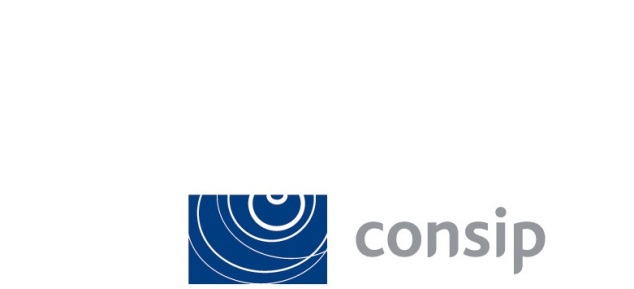 Elenco verbaliRelativi all’iniziativa: “Gara a procedura aperta, ai sensi del D.lgs. 50/2016 e s.m.i., suddivisa in due lotti, per l’affidamento dei servizi di supporto e assistenza tecnica per l’esercizio e lo sviluppo della funzione di audit dell’Organismo Indipendente di Audit del PNRR, dei Programmi 2021/2027 cofinanziati dall’Unione Europea e quelli della Cooperazione territoriale” – ID 2600            Numero verbaleDataProt.128/03/20232Sedute del:29/03/202330/03/202303/04/202312/04/20233Sedute del:14/04/202317/04/202318/04/202321/04/202302/05/202305/05/2023409/05/2023511/05/2023605/06/2023294-INTERNO-2023